Rozklad chlorečnanu sodného – řešeníPracovní list je určen pro studenty středních škol a jeho cílem je seznámit je s vlastnostmi chlorečnanu sodného a jeho rozkladem.Rozklad chlorečnanu sodného______________________________________________________Napište vyčíslenou rovnici rozkladu chlorečnanu sodného:	2 NaClO3             2 NaCl + 3 O2Při jaké teplotě se rozkládá chlorečnan sodný?100 °C250 °C550 °CProč gáza povařená v chlorečnanu sodném hoří rychleji než obyčejná gáza?Chlorečnan sodný se při 250 °C rozkládá na chlorid sodný a kyslík. Uvolněný kyslík urychluje hoření látky.      a. Napište sumární vzorec chlorečnanu sodného: NaClO3b. Napište sumární vzorec chlorečnanového anionu: ClO3-c. Nakreslete elektronový vzorec chlorečnanového anionu: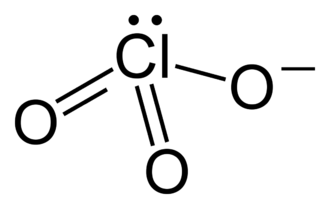 https://en.wikipedia.org/wiki/Chlorate, získáno 15.10. 2022	d. Kolik volných elektronových párů má chlor v chlorečnanovém anionu: 1Co jsem se touto aktivitou naučil/a:………………………………………………………………………………………………………………………………………………………………………………………………………………………………………………………………………………………………………………………………………………………………………